Galveston Bay Council Field Trip and ItineraryApril 20, 20228:30 am:	Arrival at Challenger 7 Memorial Park** (30 min)		2301 W Nasa BlvdWebster, TX 77598**Choice to arrive early and walk boardwalks for Clear Creek Riparian Restoration Project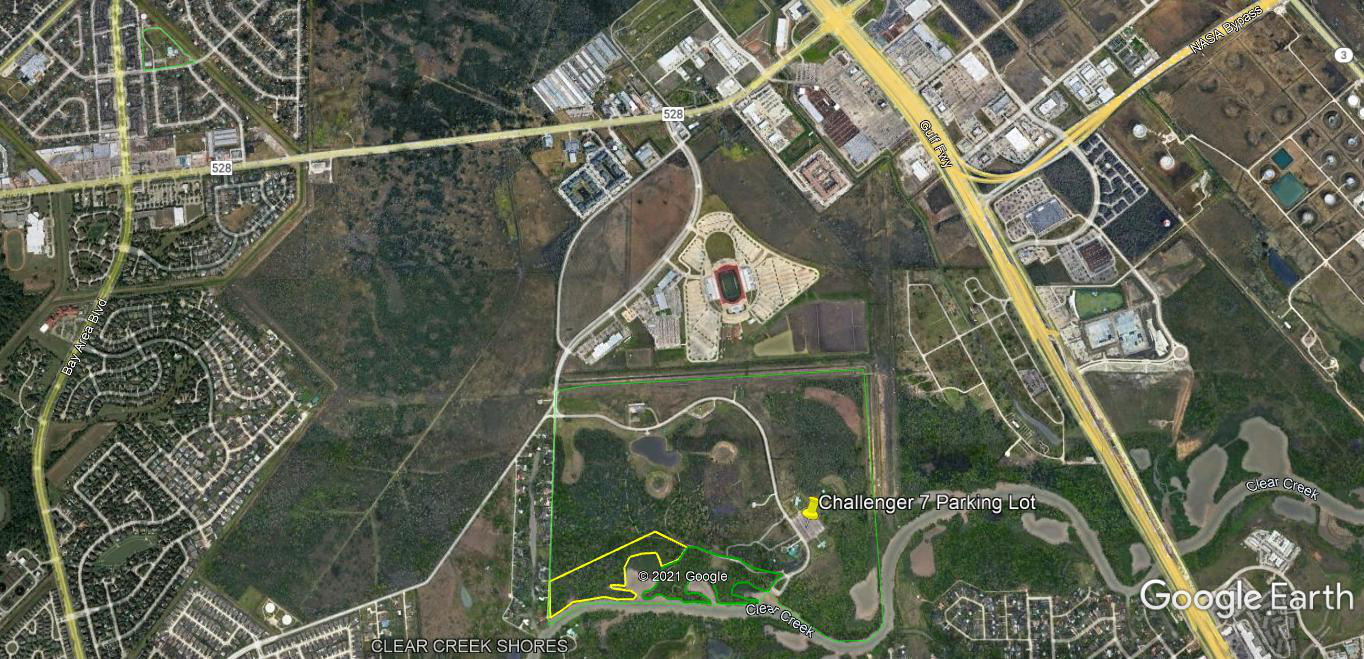 9:00 am:	Depart Challenger 7 Park for Coastal Heritage Preserve (40min-1hr travel time)10:00 am	Arrive at Coastal Heritage Preserve (30 min)		12816 ConchoGalveston, TX 77554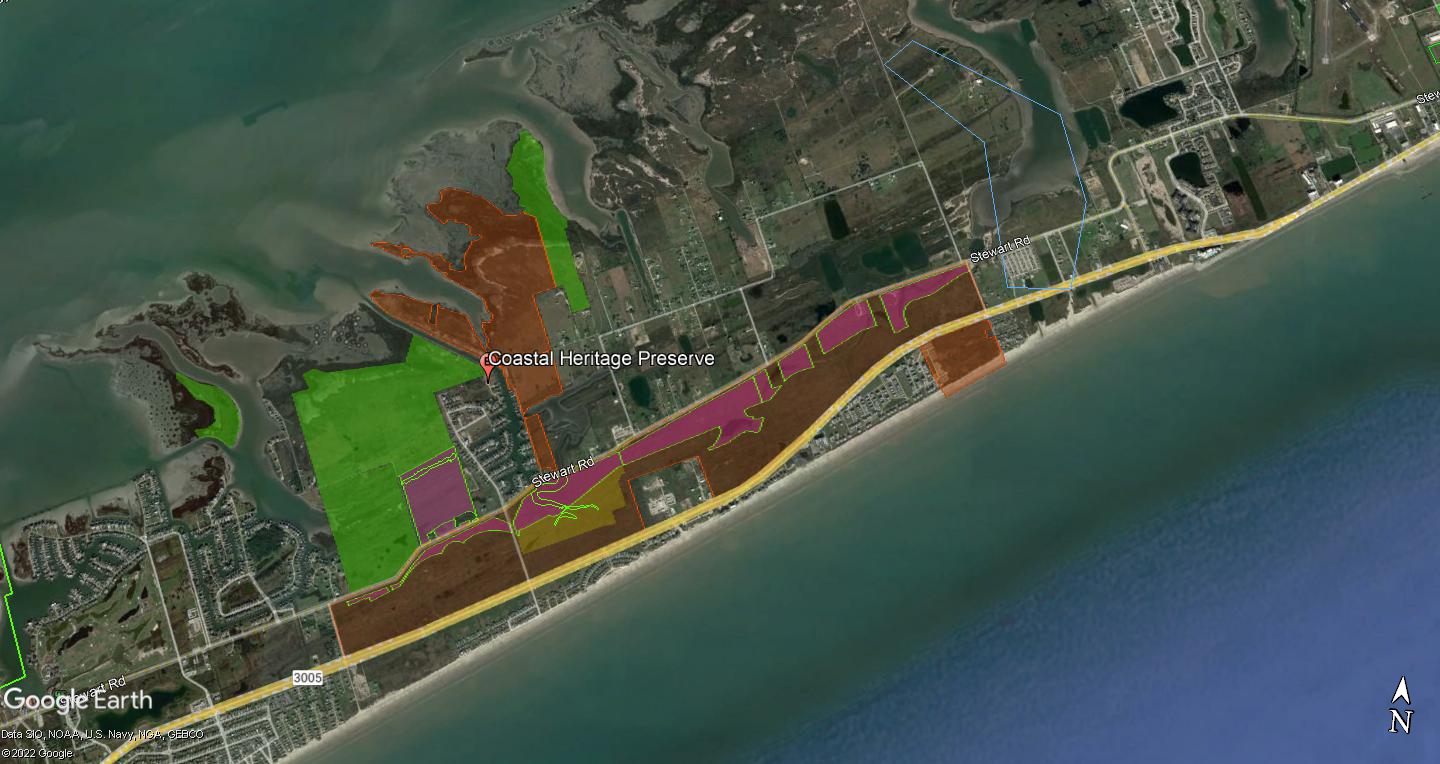 10:30 am:	Depart Coastal Heritage Preserve for Galveston Island State Park (5-10min travel time)10:40 am	Arrive at Galveston Island State Park (20min)		14901 FM3005Galveston, TX 77554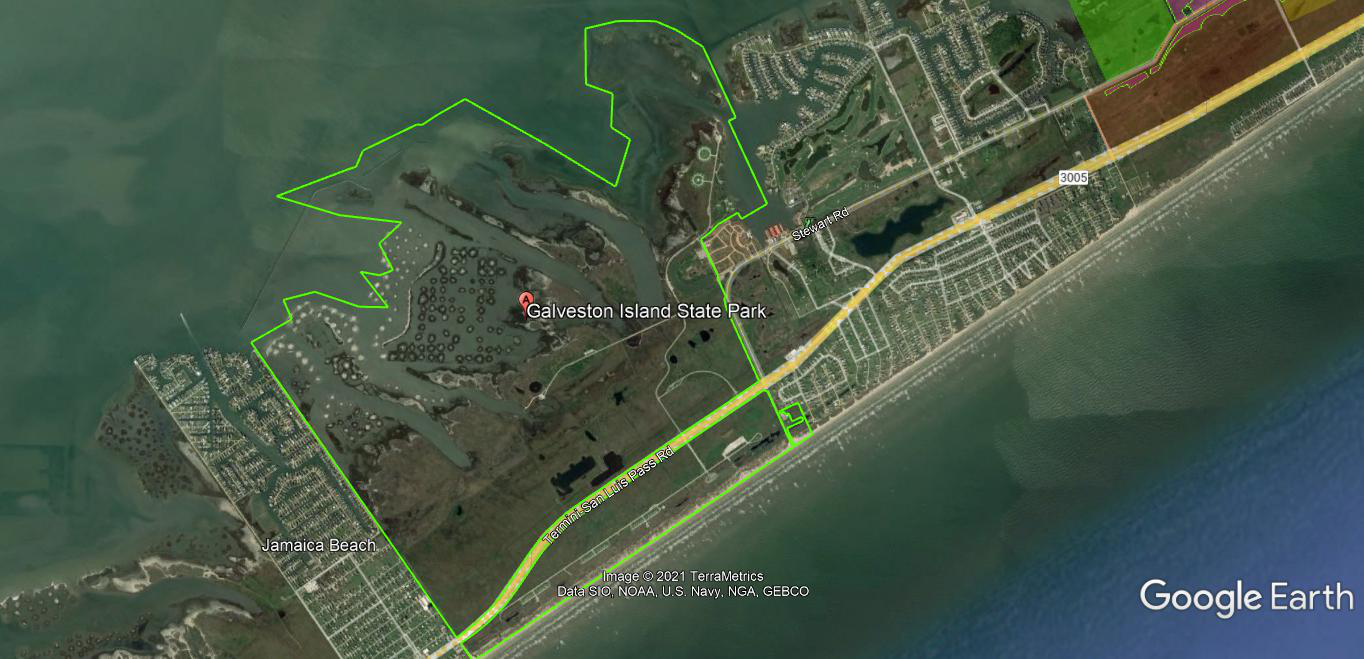 11:00 am:	Depart Galveston Island State Park for Exploration Green (55min-1hr 10min travel time)12:10 pm	Arrive at Exploration Green (20 min)		16205 Diana LnHouston, TX 77062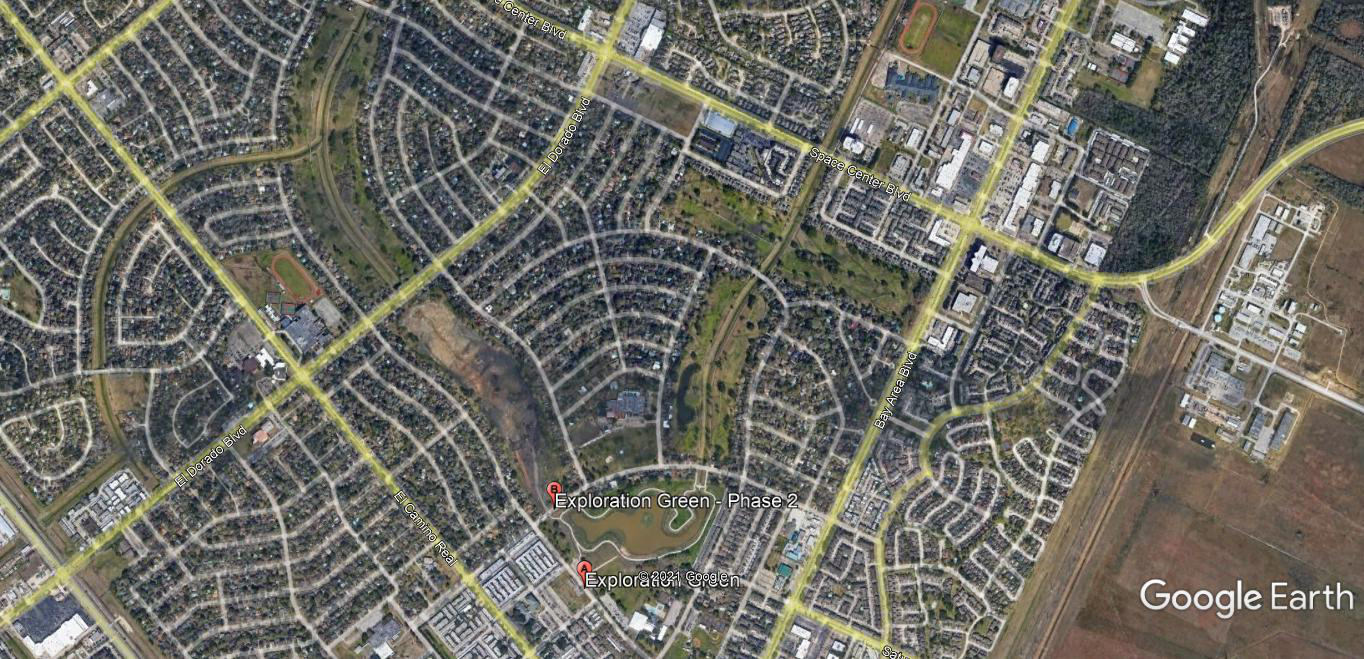 12:30 pm:	Depart Exploration Green for Challenger 7 Memorial Park (15-20min travel time)12:50 pm:	Arrive at Challenger 7 Memorial Park** (30 min)		2301 W Nasa BlvdWebster, TX 77598**Choice to depart or walk boardwalks for Clear Creek Riparian Restoration Project